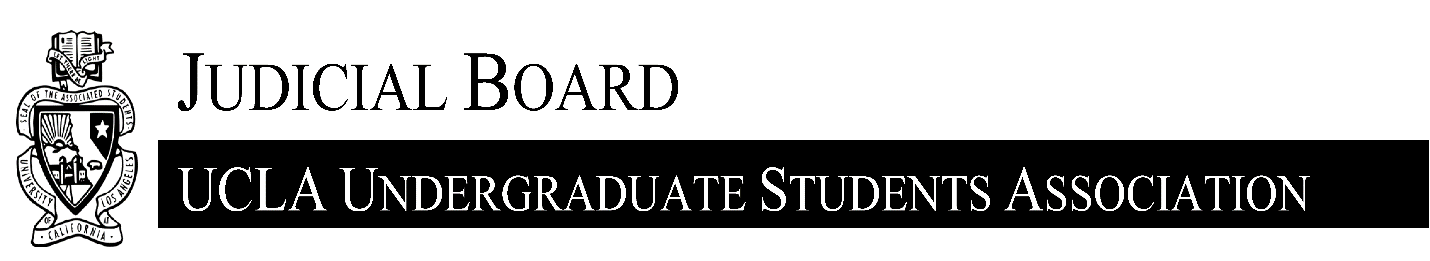 Select All That Apply:☐ UCLA USA Constitution Article VI, Section B, Clause I: “The Judicial Board shall rule upon the Constitutionality of legislation and official actions of elected or appointed officials at the request of the Council or any other members of the Association.”☐ UCLA USA Constitution Article VI, Section B, Clause II:“The Judicial Board may also question, comment, or rule upon other matters at the request of the Council or any member of the Association.”☐ UCLA USA Constitution Article VI, Section B, Clause III:“The Judicial Board shall serve as a board of appeals to decisions of the Elections Board.”☐ UCLA USA Constitution Article VI, Section B, Clause IV: “The Judicial Board shall have other powers and responsibilities as may be delegated to it by the Chancellor of the University of California Los Angeles.” Please provide a detailed account of the alleged violation(s) along with all relevant provisions. Additionally, please demonstrate the direct relationship between the violation(s) in question and the action(s) of the respondent. Lastly, the Judicial Board will not consider violations not explicitly enumerated in this section, and retains discretion regarding what violations it will consider (Article I, Section IV, Clause D of the Official Rules of the Judicial Board).[Enter Text Here] Please provide an account of the effects and magnitude of the alleged violation(s).[Enter Text Here]Please detail your desired remedy to redress the alleged injury or injuries. Please note that the Judicial Board retains the authority to reject your remedy if considered unreasonable or unworkable. In such a situation, the Judicial Board will decide on an appropriate remedy to be included in its final verdict (Article X, Section I, Clause A of the Official Rules of the Judicial Board).[Enter Text Here]Involved PartiesOnly members of the UCLA Undergraduate Students Association are eligible to be involved as parties before the Judicial Board (Article I, Section IV, Clause E of the Official Rules of the Judicial Board). Any petition not in accordance with the aforementioned is subject to automatic denial. If a violation is discovered following the petition’s acceptance, the petition will be immediately withdrawn with a default judgement against the offending party.Petitioner:Email:Counsel for Petitioner: [Your representative before the Judicial Board, you may choose to represent yourself if desired]Email:Respondent:Email: [If unknown, leave blank]Statement of AuthenticityBy electronically signing below, I hereby attest that the above information is true to the best of my knowledge. Additionally, I understand that the falsification of any aspect of this Petition will result in its denial, or withdrawal if discovered post-approval, and a default judgement in favor of the respondent.Respectfully submitted,                                                  
Petitioner                                                                                      DateCounsel for PetitionerDateAdditional Information:All petitions must adhere to the following guidelines for consideration:Petitions must be typed in 12-point Georgia font with one-inch margins.The document must not exceed twenty pages in length.Petitions must be dated with electronic signatures where indicated.Once verified to be in conformance with the above guidelines, an electronic copy of this document must be emailed to uclajudicialboard@gmail.com. Your petition will not be considered received until you receive a confirmation email from the Chief Justice or Associate Chief Justice.Please Note:The Judicial Board will only receive and take action on petitions during the fall, winter, and spring quarters on weekdays between 9:00 AM and 9:00 PM (PST), excluding university holidays.Upon formal receipt, as indicated by confirmation from the Chief Justice or Associate Chief Justice, the Judicial Board will have three days to grant or deny your petition.Per Article II, Section II, Clause A of the Official Rules of the Judicial Board, “During an election, the Judicial Board may accelerate the hearing process by a majority vote of the Judicial Board. If the process is accelerated, minimum timeframes for appointment of representative, the Preliminary Hearing, and the Hearing itself shall no longer apply.”For Judicial Board Use OnlyChief JusticePetition No.☐ Petition Granted☐ Petition DeniedNotes: So Jeong (Ellen) Park21-